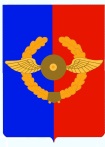 Российская ФедерацияИркутская областьУсольское районное муниципальное образованиеД У М АГородского поселенияСреднинского муниципального образованиячетвертого созываР Е Ш Е Н И ЕОт 27.10.2021 г.                                                                                            № 154     р.п. Средний                               О налоге на имущество физических лиц на территории Среднинского муниципального образования в 2022 годуРуководствуясь статьей 14 Федерального закона от
6 октября 2003 года № 131-ФЗ «Об общих принципах организации местного самоуправления в Российской Федерации», главой 32 Налогового кодекса Российской Федерации, статьями 6, 48, 66 Устава городского поселения Среднинского муниципального образования, представительный орган муниципального образования Дума городского поселения Среднинского муниципального образованияР Е Ш И Л А:1. Ввести в действие на территории городского поселения Среднинского муниципального образования налог на имущество физических лиц.2. Ввести налоговые ставки налога на имущество физических лиц в следующих размерах:1) 0,1 процента в отношении:жилых домов, частей жилых домов, квартир, частей квартир, комнат;объектов незавершенного строительства в случае, если проектируемым назначением таких объектов является жилой дом;единых недвижимых комплексов, в состав которых входит хотя бы один жилой дом;гаражей и машино-мест, в том числе расположенных в объектах налогообложения, указанных в подпункте 2 настоящего пункта;хозяйственных строений или сооружений, площадь каждого из которых не превышает 50 квадратных метров и которые расположены на земельных участках для ведения личного подсобного хозяйства, огородничества, садоводства или индивидуального жилищного строительства;2) 2 процентов в отношении объектов налогообложения, включенных в перечень, определяемый в соответствии с пунктом 7 статьи 3782 Налогового кодекса Российской Федерации, в отношении объектов налогообложения, предусмотренных абзацем вторым пункта 10 статьи 3782 Налогового кодекса Российской Федерации, а также в отношении объектов налогообложения, кадастровая стоимость каждого из которых превышает 300 миллионов рублей;3) 0,5 процента в отношении прочих объектов налогообложения.3. Категории налогоплательщиков, имеющих право на налоговую льготу, а также порядок и основания применения такой льготы определены статьей 407 Налогового кодекса Российской Федерации.4. Настоящее решение вступает в силу с 1 января 2022 года, но не ранее чем по истечении одного месяца со дня его официального опубликования.5. Со дня вступления в силу настоящего решения признать утратившим силу решение Думы городского поселения Среднинского муниципального образования от 25.11.2020 г. № 126 «О налоге на имущество физических лиц на территории Среднинского муниципального образования в 2022 году».6. В течение 5 дней с момента принятия направить настоящее решения в Межрайонную ИФНС России № 18 по Иркутской области. Председатель Думы городского поселенияСреднинского муниципального образования                       Е.Ю. ЕвсеевГлава Среднинского городского поселения Усольского муниципального района                                     М.А. Семёнова